鹤岗一中2020—2021学年度高三第三次模拟考试政治试题选择题（每小题2分，共计60分）1．2020年7月11日，国务院金融稳定发展委员会召开第三十六次会议，全面落实对资本市场违法犯罪行为“零容忍”要求，多措并举加强和改进证券执法工作，全力维护资本市场健康稳定和良好生态，提出由证监会同相关部门建立“打击资本市场违法活动协调工作小组”等七大举措。国家金融委对资本市场违法犯罪行为“零容忍”表明①国家的本质就是为全体人民谋福利②国家是阶级统治的工具，专政是民主的保障③我国人民民主专政的本质是公民当家作主④坚持国家的专政职能，才能维护社会稳定和国家安全A．①②	B．①③	C．②④	D．③④2．2020年3月5日下午，北京市政府新闻办组织召开北京市新冠肺炎疫情防控工作第四十一次新闻发布会，指出在《北京市文明行为促进条例（草案）》相关的条款上，增加完善了咳嗽、打喷嚏时要用纸巾、手帕或袖肘遮住口鼻；患有感冒或者有呼吸系统疾病时，应当佩戴口罩；不违法买卖野生动物及其制品、不滥食野生动物等条款。这些条款①贯彻了公民在法律面前一律平等的原则②意在引导公民自觉承担社会责任③有助于增强公民的权利意识④是用法治方式推动公民道德建设A．①③	B．①④	C．②③	D．②④3．H市“公述民评”电视问政活动始于2009年，至今已连续举办11年，通过广泛征求问题，坚持理性问政、深度问政，推动相关责任单位落实整改反馈等，成为政府各部门聆听民声民愿、解决民生问题的重要平台。H市推行电视问政①旨在督促市民通过合法方式实事求是地行使监督权利②有利于市民切身体验参与民主管理的意义和价值③拓宽了市民有序政治参与的渠道④有助于推动政府转变工作作风A．①②	B．①③	C．②④	D．③④4．2019年5月，中共中央办公厅、国务院办公厅印发《法治政府建设与责任落实督察工作规定》，提出深化行政执法体制改革，推进综合执法，全面推行行政执法公示制度、执法全过程记录制度、重大执法决定法制审核制度，严格执法责任，加强执法监督，支持执法机关依法公正行使职权，推进严格规范公正文明执法。这说明深化行政执法体制改革①是建设社会主义法治国家的重大举措②旨在推动政府公正司法，提高行政管理水平③标志着我国法治政府建设由自发转变为自觉④要求政府依法行政，维护人民的权利和自由A．①②	B．①④	C．②③	D．③④5．习近平总书记曾对内蒙古各族干部众提出了四字希望——守望相助：守，就是守好祖国边疆，守好内蒙古少数民族美好的精神家园；望，就是登高望远，要跳出当地、跳出自然条件限制，跳出内蒙古，有宽广的世界眼光，有大局意识；相助，就是各族人民拧成一股绳，共同创造美好生活。实现“守望相助”①有利于促进各民族共同繁荣，消除民族差异②要不断完善民族区域自治制度，保障少数民族自治权③就要把热爱本民族与热爱祖国的深厚感情结合起来④有利于维护民族团结，筑牢中华民族共同体意识A．①②	B．①④	C．②③	D．③④6.长期以来，全球原油期货交易基本用美元结算。中国是当今世界上最大的石油进口国，进口原油需从美国指定的银行先把人民币换成美元，为此每进口一桶原油我国需要多支付1～1.5美元。近一年多来，我国推出以人民币结算的上海原油期货交易。这一举措有利于①降低石油进口成本，增强企业盈利能力　②规避美元汇率风险，主导石油交易秩序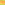 ③拓宽石油进口来源，维护我国能源安全　④提高交易结算效率，推进人民币国际化A．①③         B．①④         C．②④         D．②③ 7．下图所示为某商品均衡价格的变化曲线，其中S与S1、D与D1、P0与P1分别代表变化前后的供给曲线、需求曲线及均衡价格。下列可能导致此变化发生的选项是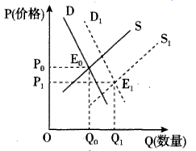 ①智能机器人销售市场扩大；我国机器人产业劳动生产率大幅提高②多地新楼盘开工导致钢材需求旺盛；国家推动钢铁行业去产能③高端水果消费量增加；高端水果的供给增长跟不上需求增长幅度④国家采取强有力措施扩大生猪出栏量；猪肉的需求有所增加A．①②	B．①④	C．②③	D．③④8.为抢占新能源科技创新制高点，某大型国有企业按照中央和北京市委市政府的部署，成立“北创中心”，将混合所有制改革和科技创新有机结合起来：一方面，吸引多方伙伴参与，增资扩股，容纳更多产业参与者；另一方面，跨领域、跨行业协同和开放创新，建立开放融合的创新机制和利益共享机制。这种改革将 ①完善产学研深度融合的技术创新体系，加快科技成果转化②促进混合所有制经济发展，改变公有制经济的主体地位③优化资源配置，发挥非公有制经济在国民经济中的主导作用④放大国有资本的功能，增强国有经济控制力和影响力①②		B.①④		C.②③		D.③④9.近日，央行发布了2020年第二季度中国货币政策执行报告。2020年上半年国内生产总值（GDP）同比小幅下降1.6%,上半年居民消费价格指数（CPI）同比上涨3.8%,超过国际公认的通货膨胀的3%警戒线。据此，若不考虑其他因素，下列可能引发通货膨胀的传导路径是   ①消费品供不应求→消费品价格上涨 ②失业率下降→居民收入增加③消费需求扩大→物价总水平持续上涨 ④企业利润扩大→企业投资增加A.③→①→②→④B.②→④→①→③	C.①→④→②→③	D.①→③→②→④10．偷税是指纳税人有意违反税法规定，用欺骗、隐瞒等方式不缴或少缴应纳税款的行为。据此判断，以下属于偷税的是①商家采取不要发票价格优惠的销售方式②在账簿上多列支出以冲抵或减少实际收入③虚报自然灾害，骗取税收减免④拒不提供纳税资料，拒不接受税务机关检查①②	B．①③	C．②④	D．③④11．下列关于哲学、世界观、具体知识之间联系的说法正确的是A． 哲学是世界观和具体知识的统一B． 哲学就是科学的世界观和具体知识C． 哲学决定世界观，世界观决定具体知识D． 哲学是关于世界观的学说，是具体知识的概括和总结12.下列选项能够正确反映唯物主义三种基本形态演进顺序的是：①未有此气，已有此理         ②原子是世界的本原③气者，理之依也          ④物质是标志客观实在的哲学范畴A.①→④→②       B.③→②→④      C.①→③→④        D.②→①→③13．动物需要氧气才能将食物转化为有用的能量，但长期以来人们一直不清楚细胞如何适应氧气水平的变化。2019年诺贝尔生理学或医学奖获得者揭示了生命最重要的适应过程之一的作用机制，为我们了解氧水平如何影响细胞代谢和生理功能奠定了基础。从哲学上看，这再次证明了A．思维与存在的关系具有同一性B．具体科学的进步推动哲学的发展C．真正的哲学可以使人正确地看待自然D．哲学源于人们在思考中对世界的追问14．马克思在近代科学的基础上，创立了历史唯物主义即唯物史观，科学地解释了人与外部世界的关系问题。对此，马克思将自己的哲学称为“新唯物主义”，即辩证的、历史的、实践的唯物主义。马克思主义哲学的“新唯物主义”表现在它  ①实现了唯物主义与唯心主义的有机结合②实现了世界观和方法论的统一③实现了科学基础上唯物主义与辩证法的有机结合④实现了唯物辩证的自然观和历史观的统一A． ①②      B． ②④     C． ①③      D． ③④15．成、住、坏、空“四劫”，是佛教关于世界生死变化的基本观点。佛教认为，一个世界经历成立、持续、破坏，又转变为另一个世界的成立、持续、破坏，其过程可分为成、住、坏、空四个阶段，即“四劫”。这一观点①包含了古老的辩证法思想  	     ②是古代朴素唯物主义观点③看到了世界的绝对运动性  	     ④揭示了世界的客观物质性①③  	     B．①④  	     C．②③  	     D．②④16.下列说法中能体现唯物主义和唯心主义根本分歧的是A．“生死有命，富贵在天”与“物是观念的集合”B.“世异则事异，事异则备变”与“天不变，道亦不变”C．“气者，理之依也”与“理生万物”D．“不入虎穴，焉得虎子”与“秀才不出门，全知天下事”17.习近平总书记强调，中国哲学社会科学的发展要“不忘本来、吸收外来、面向未来”，要同实现中华民族伟大复兴的中国梦紧密结合。这体现了真正的哲学①是社会变革的先导，具有服务社会的重要功能②是时代精神的精华，不同程度反映各个时代的任务和要求③是“科学之科学”，为改造世界提供世界观和方法论指导④由一定社会的经济、政治决定，把握了所处历史时代的脉搏①②           B．②③          C．①④           D．③④18.开展“不忘初心、牢记使命”主题教育，以理论滋养初心。全党深入学习贯彻习近平新时代中国特色社会主义思想，推动全党更加自觉地为实现新时代党的历史使命不懈奋斗。这表明，习近平新时代中国特色社会主义思想①源于马克思主义哲学的理论研究与发展    ②是科学的世界观和方法论③是我党认识和改造世界的思想武器    ④是决定党和国家前途命运的根本力量①②           B. ①④           C. ②③          D. ③④19．生活中的10%是由发生在你身上的事情组成，而另外的90%则是由你对所发生的事情如何反应所决定。换言之生活中有10%的事情是我们无法掌控的。而另外的90%通过我们的心态和行为是可以掌控的。这是著名的“费斯汀格法则”。从哲学上看，这一法则①肯定了物质是不依赖于人的意识的客观实在②夸大了人的意识所具有的能动作用③肯定了人正确发挥主观能动性的积极作用④夸大了意识对人体生理活动的调控作用A．①④	B．②④      C．②③      D．①③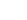 20．《人民日报》刊文指出，共享发展与共同富裕是渐进的过程，以发展和社会财富扩大为前提，社会福利的提高不能超越阶段。无论加强社会建设还是改善民生，都要从我国国情出发，尽力而为、量力而行，不能提出超越阶段的目标和要求。这是因为①人类社会的发展不受人们观念的影响②构成生产关系的基本要素（劳动者、劳动资料和劳动对象）都是物质的③人类社会的存在和发展是客观的    ④人们不能随心所欲选择生产力和生产关系①②  	        B．①③  	        C．②④     	       D．③④21．下列观点与克拉底鲁的“人一次也不能踏进同一条河流”的说法不一致的是 ①野马飘鼓而不动，日月历天而不周  ②日方中方睨，物方生方死③一切皆流，一切皆变              ④道之大原于天，天不变，道亦不变A． ①②    B． ①④    C． ②③    D． ③④22．“世界是物质的——物质是运动的——运动是有规律的——规律是客观的”，下列说法能够依次佐证上述哲学观点的是  ①流水不腐，户枢不蠢       ②天地合而万物生，阴阳接而变化起③天行有常，不为尧存，不为桀亡④天有常道矣，地有常数矣，君子有常体矣A． ②→①→④→③                B． ②→①→③→④C． ④→①→③→②                D． ④→③→②→①23．《植物知道生命的答案》一书提出，植物对环境有意识，能够区分不同波长的光线，分别做出相应的反应；它们对周围的气味环境有意识，能够对空气中飘荡的微量挥发物产生反应；它们对重力有意识,能够改变自己的形态以保证茎向上长，根向下伸等等。这一观点①承认意识是自然界长期发展的产物  ②看到了人类意识与生物反应的区别③否定了人脑是产生意识生理基础    ④把生物对外界刺激的反应当作意识A．①②	B．①③	C．②④	D．③④24．色彩心理学家认为，不同颜色对人的情绪和心理会产生不同的影响。红色、黄色、橙色能使人心情舒畅，产生兴奋感；黑色、灰色会分散人的注意力，使人产生郁闷乏味的感觉；白色虽有素洁感，但对比度太强，易刺激瞳孔收缩，诱发头痛等病症；而蓝色和绿色是最让人感到舒适的颜色，作用于人的感官可产生愉悦、放松的感觉。人们对不同颜色的心理感受说明A．有什么样的意识内容就有什么样的反映对象B．意识的差异根源于客观存在状况的差异C．有了客观存在的变化就会有人的意识的变化D．意识内容的变化本质是人的反映方式的变化25．习近平总书记在同各界优秀青年代表座谈时指出，广大青年一定要坚定理想信念。“功崇惟志，业广惟勤。”理想指引人生方向，信念决定事业成败。没有理想信念，就会导致精神上“缺钙”。中国梦是全国各族人民的共同理想，也是青年一代应该牢固树立的远大理想。我们之所以要树立理想信念是因为①能激发人们昂扬的精神状态，体现了正确意识对物质的积极的反作用②意识不同就会导致人们的实践结果不同③可以促进人的全面发展，体现了意识促进客观事物的发展④可以为人们提供精神动力，体现了意识对物质的相对独立性①④  	     B．①②  	     C．②③  	     D．③④26.2020年8月14日在电影《八佰》全球云首映礼上，导演管虎用颤抖的声音说道：“我们今天所做的一切，无上荣光。”在向英雄致敬的同时，让观众肃然起敬的还有电影所达到的制作水准。杂乱纷繁的四行仓库、来来回回的官兵跑动、南腔北调的对白声音、摇晃紧张的镜头运动，把观众置入故事现场，80多年前的历史场景历历在目、感同身受。这表明艺术作品①一定程度的还原历史场景，具有真实性②表达的是创作者的主观感受，不具有客观性③是对历史事件的加工升华，具有创造性④其审美标准因人而异，具有主观性①②			B．①③			C．②④			D．③④27.阿里巴巴达摩院联合阿里云针对新冠炎临床诊断研发了一套全新AI(人工智能)诊断技术，可以在20秒内准确地对新冠肺炎疑似案例CT影像做出判读，分析结果准确率达到96％，大幅提升了诊断效率。对此，下列理解正确的是：①AI延伸了人类的认识器官，推动了人类认识的发展 ②AI基于数据处理能力使自身感性认识上升到理性认识 ③AI在实践中具有自觉选择性和主动创造性  ④AI是人类通过实践把观念的东西变成了现实的东西A．①③            B.①④          C.②③            D.②④28.人类梦想追逐到哪里，就希望时空定位到哪里。人类脚步迈进到哪里，就希望导航指引到哪里。2020年7月31日，源自中国的北斗系统迈入为全球定位、导航的新阶段。在这个重要时刻，习近平总书记提出要传承好、弘扬好“自主创新、开放融合、万众一心、追求卓越”的新时代北斗精神。新时代北斗精神①会超越历史和现实的条件限制，永放光芒②是战胜困难，成功布局北斗的决定因素③是实现主观与客观具体历史统一的真理性认识④是由人民群众共同创造的巨大精神财富A．①②			B．①③			C．②④			D．③④29．在全面深化改革过程中，我们要牢牢把握解放思想和实事求是两者之间的辩证统一关系。下列对解放思想与实事求是关系的表述正确的是  ①实事求是是解放思想的目标和归宿②解放思想就是使思想与实际相符合，使主观和客观相符合③解放思想是坚持实事求是的内在要求④实事求是就是要探究事物的规律性A． ①②      B． ①③     C． ②④     D． ③④30．1G是移动通信语音时代的开始；2G可以浏览一些文版信息；3G能够同时传送声音及数据信息，并处理图像、音乐等；4G让我们随时看电影不再成为奢侈；5G相比4G，将在容量、传输速率、可靠性等方面实现质的提升。从1G到5G，这一部波澜壮阔的移动通信史表明①新事物的发展要经历艰难曲折的过程②事物的发展是一个由低级到高级的过程③量变的总和构成事物的质变，要重视量的积累④事物在量变到质变、新的量变到新的质变的过程中前进①②	B．②④	C．①③	D．③④二、非选择题（四道小题，共计40分）31．阅读材料，完成下列要求。垃圾分类，一般是指按一定规定或标准将垃圾分类储存、分类投放和分类搬运，从而转变成公共资源的一系列活动的总称。分类的目的是提高垃圾的资源价值和经济价值，力争物尽其用。结合材料和人民代表大会制度的知识，分析说明北京市是如何推动垃圾分类的。（10分）32.材料:以“全球服务，互惠共享”为主题的中国国际服务贸易交易会(简称服贸会)，是目前全世界唯一涵盖12大领域的综合型服贸会。截至2019年，我国服务贸易总额已连续6年居世界第二位，成为中国对外贸易的新引擎。我国在数字服务、5G建设等方面有相对竞争优势，同时我国引进先进的服务贸易产品和技术的需求仍未改变。举办服贸会，不仅事关对外贸易，也事关对内贸易格局的优化。全球形势下的服务贸易，对贸易规则的应用、监管机制的差异性、知识产权的保护、产品附加值的提升，提出了更高的要求。国内的服务贸易监管者和供应商，只有适应更严酷的竞争形势，采取更积极的应对措施，才有可能掌握主动权。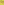 结合材料，运用《经济生活》知识，分析我国举办服贸会的意义。(10分)33．阅读材料,完成下列要求。库布其沙漠是我国第七大沙漠，让沙漠重新变成绿洲,更是几十万库布其人的共同梦想。为了把树种活,库布其人走了不少弯路。他们不惜花巨资从美国引种小叶杨树,但很快就因不适应环境而大面积死亡。反复试验,最终耐旱灌木沙柳、柠条、花棒、羊柴、甘草、紫花苜蓿等被选为圃沙治沙的“当家花旦”。树种选定了,怎么种,又成了大问题。治沙中,一个改变沙漠种植的大发明，水冲植树法诞生了,这个发明比传统植树效率提高了60多倍,成活率超过了90%。各种治沙妙招层出不穷:气流法、水冲法、螺旋钻法、甘草平移技术、风向数据法造林技术、大数据无人机造林......科技支撑下,库布其的绿洲一天天长大。近10年,库布其生态旅游景区累计接待游客近1000万人次,实现收入24.6亿元,“死亡之海”变成了“希望之海”,这是一条企业产业化经营,地方兴业、生态增效的沙漠绿色经济之路。近40年来,库布其成功实现了从“沙进人退"到“绿进沙退”的历史性转变,成为世界上唯一被整体治理的沙漠,被联合国确定为全球首个“生态经济示范区”。结合材料,运用发挥主观能动性和尊重客观规律相结合的观点分析库布其沙漠是如何成为全球首个生态经济示范区的?（10分）34．阅读材料，完成下列要求。俗话说：“1人挑水食，2人抬水食，3人方水食。”为什么群体规模越大，个人努力越少，群体绩效越低？专家指出，群体条件下，由于工作绩效标准不明确或社会性闲散而产生个体努力降低的现象，我们称之为“社会惰怠效应”。这常常导致纪律松散、指挥失灵、管理者权威下降、管理成本骤增，具有一定的破坏性。消除和避免社会惰怠效应，需要做到以下几点。一是严格做好职责分析，明确各自的责任；二是建立科学的绩效管理体系，区分个体对组织的贡献大小，做好有效监督；三是建立合理的薪酬管理体系，并注意管理方式的多元化。结合材料，运用唯物辩证法的联系观知识说明如何克服“社会惰怠效应”。(10分)三模答案选择题-5CDDBD            6--10BBBCA         11--15DBADA-20CCCDD          21--25BADBA        26--30BBDBB非选择题31.①贯彻民主集中制活动原则，《条例》的修改广泛听取基层群众的意见和建议。（2分）②人大代表立足基层，听取民意，坚持对人民负责，（1分）审议和表决《条例》(草案)，（1分）依法行使审议权和表决权。（1分）③北京市人大常委会行使地方立法权，（1分）坚持科学立法、民主立法，制定相关《条例》，（1分）为垃圾分类提供法治保障。（1分）④北京市人大常委会依法行使监督权，（1分）开展执法检查，督促《条例》的落实。（1分）32.答案：服贸会的举办有利于我国进一步深化对外开放，坚持开放发展、创新发展，构建更高层次的开放型经济；通过深度参与经济全球化，有利于我国充分利用各种有利因素，迎接挑战，在全球竞争中不断转变对外经济发展方式，推动供给侧结构性改革，不断壮大我国经济实力和综合国力。同时，发挥比较优势，推动经济全球化朝着更加开放、包容、普惠、平衡、共赢的方向发展，促进世界经济增长。企业通过服贸会搭建的平台，积极引进来、走出去，更好地利用国际国内两个市场、两种资源，参与国际竞争与合作，提高企业国际竞争力。（10分）（从优化资源配置、贸易自由化和投资便利化、共商共建共享原则等角度作答，言之有理，可酌情给分）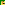 33.①尊重客观规律(2分)是发挥主观能动性的前提，根据当地沙漠环境选择树种、利用科技种植树木、因地制宜发展生态旅游(1分)都是尊重客观规律的具体表现。②充分发挥主观能动性(2分)是认识和利用规律的必要条件。在治沙过程中，反复试验确定树种、实践中摸索造林方法、发展生态旅游实现可持续发展(1分)，都是发挥主观能动性的表现。③要把尊重规律和发挥主观能动性相结合(1分)，把高度的革命热情同严谨踏实的科学态度结合起来(1分)。库布其因地制宜、科学选种、企业产业化经营成功实现从“沙进人退”到“绿进沙退”的历史性转变，成为世界上唯一被整体治理的沙漠(2分)。34.①联系具有普遍性，要求我们用联系的观点看问题。社会惰怠效应会导致纪律松散、指挥失灵、管理者权威下降、管理成本骤增。（2分）②部分影响整体，要求我们搞好局部，用局部的发展推动整体的发展。克服社会惰怠效应需要做好职责分析，明确各自的责任。（2分）③整体在事物发展过程中起决定作用，统率着部分，我们要立足整体，统筹全局，实现最优目标。克服社会惰怠效应需要科学的绩效管理体系和合理的薪酬管理体系，以实现整体功能的最大化。（3分）④系统优化方法要求着眼于事物的整体性，遵循内部结构的有序性，注重内部结构的优化趋向。克服社会惰怠效应需要从整体着眼，明确目标责任，通过有效监管达到系统优化的目标。（3分）2019年2月《北京市人大常委会2019年立法工作计划》将“北京市生活垃圾管理条例（修改）”列为调研论证项目2019年8月北京市的市、区、县约1.5万名人大代表赴基层听取市民群众对垃圾分类问题意见建议，为修订提供参考2019年10月《北京市生活垃圾管理条例》修订草案拟提请市人大常委会一审2019年10月14日—11月13日《北京市生活垃圾管理条例修正案（草案审稿）》在首都之窗网站上向社会公开征求意见2019年10月27日北京市十五届人大常委会第十六次会议表决通过关于修改《北京市生活垃圾管理条例》的决定2020年1月15日北京市十五届人大三次会议决定将依据新修订的《条例》，制定生活垃圾分类执法保障工作方案，健全垃圾分类日常执法检查机制